Пояснительная записка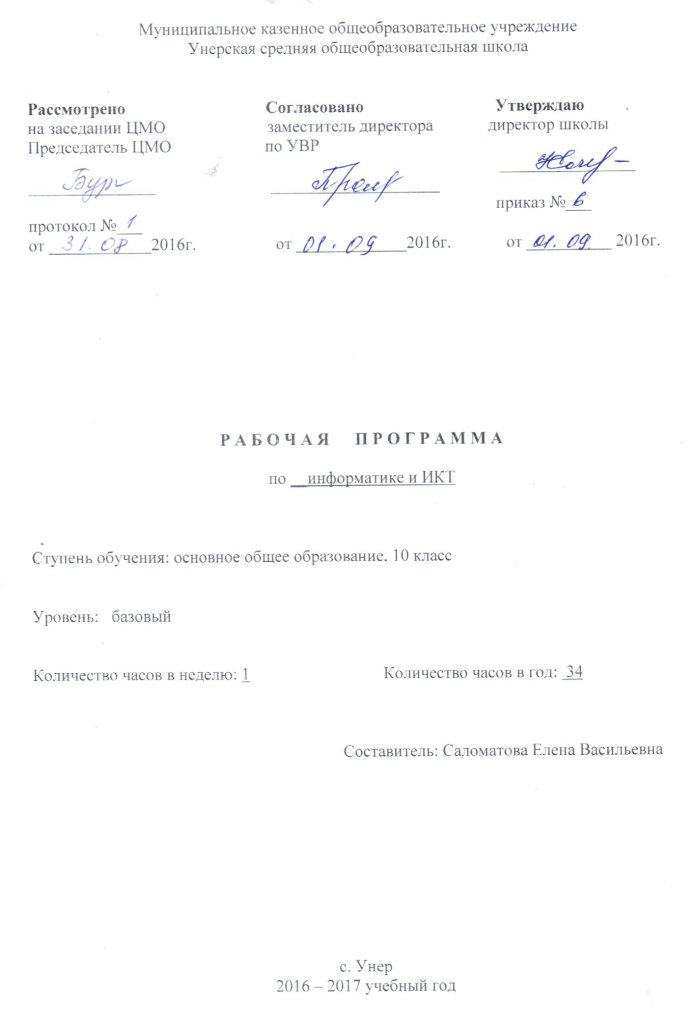 Рабочая программа по информатике и ИКТ для старшей школы составлена на основе  программы  Угриновича Н.Д. «Программа курса информатики и ИКТ (базовый уровень) для старшей школы (10– 11 классы)»,  изданной в сборнике «Информатика. Программы для общеобразовательных учреждений 2-11 классы / Составитель М.Н. Бородин.  – М.: БИНОМ. Лаборатория знаний, 2010», с учетом примерной программы среднего (полного) общего образования по курсу «Информатика и ИКТ» на базовом уровне. Данная рабочая программа рассчитана на учащихся, освоивших базовый курс информатики и ИКТ в основной школе.Кол-во часов:Всего – 35 часов.В неделю – 1 час.Общая характеристика учебного предметаПрограмма предусматривает формирование у учащихся общеучебных умений и навыков, универсальных способов деятельности и ключевых компетенции. В этом направлении приоритетами для учебного предмета «Информатика и информационно-коммуникационные технологии (ИКТ)» на этапе основного общего образования являются: определение адекватных способов решения учебной задачи на основе заданных алгоритмов; комбинирование известных алгоритмов деятельности в ситуациях, не предполагающих стандартное применение одного из них; использование для решения познавательных и коммуникативных задач различных источников информации, включая энциклопедии, словари, Интернет-ресурсы и базы данных; владение умениями совместной деятельности (согласование и координация деятельности с другими ее участниками; объективное оценивание своего вклада в решение общих задач коллектива; учет особенностей различного ролевого поведения).Изучение информатики и информационных технологий в старшей школе на базовом уровне направлено на достижение следующих целей:освоение системы базовых знаний, отражающих вклад информатики в формирование современной научной картины мира, роль информационных процессов в обществе, биологических и технических системах;овладение умениями применять, анализировать, преобразовывать информационные модели реальных объектов и процессов, используя при этом информационные и коммуникационные технологии (ИКТ), в том числе при изучении других школьных дисциплин;развитие познавательных интересов, интеллектуальных и творческих способностей путем освоения и использования методов информатики и средств ИКТ при изучении различных учебных предметов;воспитание ответственного отношения к соблюдению этических и правовых норм информационной деятельности; приобретение опыта использования информационных технологий в индивидуальной и коллективной учебной и познавательной, в том числе проектной деятельности.Содержание учебного курсаВведение. Информация и информационные процессы Введение. Вводный инструктаж правил по техники безопасности, поведения в кабинете информатики.Информация и информационные процессы.Количество информации. Подходы к определению количества информации.Практическая работа №1. Определение количества информации.Информационные технологии Кодирование текстовой информации.Создание документов в текстовых редакторах. Форматирование документов в текстовых редакторах.Компьютерные словари и системы компьютерного перевода текстов. Системы оптического распознавания документов. Кодирование графической информации Растровая графика.   Векторная графика.Кодирование звуковой информации.Компьютерные презентации.Представление числовой информации с помощью систем счисления. Перевод чисел из одной системы счисления в другую с помощью калькулятораЭлектронные таблицы. Построение диаграмм и графиков.Контрольная работа №1 по теме «Информация и информационные процессы. Кодирование и обработка текстовой информации».Контрольная работа №2 по теме «Кодирование и обработка графической, звуковой и числовой информации».
 Коммуникационные технологииЛокальные компьютерные сети. Глобальная компьютерная сеть Интернет. Подключение к Интернету. Всемирная паутина. Электронная почта. Радио, телевидение и Web-камеры в Интернете.Общение в Интернете в реальном времени. Файловые архивы. Геоинформационные системы в Интернете. Поиск информации в Интернете. Библиотеки, энциклопедии и словари в Интернете. Поиск в Интернете. Электронная коммерция в Интернете. Заказ в Интернет-магазине. Основы языка разметки гипертекста.Контрольная работа №3 по теме «Коммуникационные технологии».КРИТЕРИИ И НОРМЫ ОЦЕНКИКритерий оценки устного ответа 	Отметка «5»: ответ полный и правильный на основании изученных теорий; материал изложен в определенной логической последовательности, литературным языком: ответ самостоятельный. 	Отметка «4»: ответ полный и правильный на основании изученных теорий; материал изложен в определенной логической последовательности, при этом допущены две-три несущественные ошибки, исправленные по требованию учителя. 	Отметка «3»: ответ полный, но при этом допущена существенная ошибка, или неполный, несвязный. 	Отметка «2»: при ответе обнаружено непонимание учащимся основного содержания учебного материала или допущены существенные ошибки, которые учащийся не смог исправить при наводящих вопросах учителя. 	Отметка «1»: отсутствие ответа. Критерий оценки практического задания 	Отметка «5»: 1) работа выполнена полностью и правильно; сделаны правильные выводы; 2) работа выполнена по плану с учетом техники безопасности. 	Отметка «4»: работа выполнена правильно с учетом 2-3 несущественных ошибок исправленных самостоятельно по требованию учителя. 	Отметка «3»: работа выполнена правильно не менее чем на половину или допущена существенная ошибка. 	Отметка «2»: допущены две (и более) существенные ошибки в ходе работы, которые учащийся не может исправить даже по требованию учителя. 	Отметка «1»: работа не выполнена.Учебно-тематический планТребования к подготовке школьников в области информатики и информационных технологий в 10 классезнать/понимать:основные технологии создания, редактирования, оформления, сохранения, передачи информационных объектов различного типа с помощью современных программных средств информационных и коммуникационных технологий;назначение и функции операционных систем;уметь:оперировать различными видами информационных объектов, в том числе с помощью компьютера, соотносить полученные результаты с реальными объектами;распознавать и описывать информационные процессы в социальных, биологических и технических системах;оценивать достоверность информации, сопоставляя различные источники;иллюстрировать учебные работы с использованием средств информационных технологий;создавать информационные объекты сложной структуры, в том числе гипертекстовые документы;наглядно представлять числовые показатели и динамику их изменения с помощью программ деловой графики; соблюдать правила техники безопасности и гигиенические рекомендации при использовании средств ИКТ;использовать приобретенные знания и умения в практической деятельности и повседневной жизни для:эффективного применения информационных образовательных ресурсов в учебной деятельности, в том числе самообразовании;ориентации в информационном пространстве, работы с распространенными автоматизированными информационными системами;автоматизации коммуникационной деятельности;соблюдения этических и правовых норм при работе с информацией;эффективной организации индивидуального информационного пространства.Перечень учебно-методических средств обучения:Учебник по информатике и ИКТ 10 класс / Угринович Н.Д.– М.: Бином, 2011Учебник по информатике и ИКТ 11 класс / Угринович Н.Д.– М.: Бином, 2011Учебное пособие для ОУ Практикум по информатике и информационным технологиям. / под. ред. Н.Д. Угринович, Л.Л. Босова, Н.И. Михайлова. – М.: БИНОМ, 2005.Календарно - тематическое планирование уроковПлановых контрольных работ __3__, зачетов __0___, тестов _0___, л.р. _15___  и др.Практическая работа №1 «Определение количества информации.»ТемаКоличество часовИнформация и информационные процессы  4 Информационные технологии17 Коммуникационные технологии12Итоговое повторение1Итого35№пункта (§)Кол-во часов№ урокаНаименование разделов и тем урокаДатаДатаПримечание№пункта (§)Кол-во часов№ урокаНаименование разделов и тем урокаПо плануфактическиПримечание14Введение. Информация и информационные процессы Введение. Информация и информационные процессы Введение. Информация и информационные процессы Введение. Информация и информационные процессы Введение. Информация и информационные процессы 1.Введение. Вводный инструктаж правил по техники безопасности, поведения в кабинете информатики.стр.7-82.Информация и информационные процессы.стр.9-113.Количество информации. Подходы к определению количества информации.стр.9-114.Определение количества информации.217Информационные технологии Информационные технологии Информационные технологии Информационные технологии Информационные технологии 1.1.1стр. 155.Кодирование текстовой информации.Кодировки русских букв.1.1.2, 1.1.36.Создание документов в текстовых редакторах. Форматирование документов в текстовых редакторах.стр. 257.Создание и форматирование документа.1.1.4стр.308.Компьютерные словари и системы компьютерного перевода текстов. Перевод с помощью онлайнового словаря и переводчика.1.1.5стр.339.Системы оптического распознавания документов. Сканирование «бумажного» и распознавание электронного текстового документа.    10.Контрольная работа №1 по теме «Информация и информационные процессы. Кодированиеи обработка текстовой информации».1.2.1стр.3811.Кодирование графической информации1.2.2. стр.4412.Растровая графика.     1.2.3.стр.5713.Векторная графика.Трехмерная векторная графика.стр.5914.Выполнение геометрических построений в системе компьютерного черчения КОМПАС1.3.стр.7415.Кодирование звуковой информации.Создание и редактирование оцифрованного звукастр.6916.Создание Flash-анимации1.4.     стр.81    17.Компьютерные презентации.Разработка мультимедийной интерактивной презентации «Устройство компьютера»1.5.1.стр.9418.Представление числовой информации с помощью систем счисления.  Перевод чисел из одной системы счисления в другую с помощью калькулятора1.5.2.стр.9919Электронные таблицы Относительные, абсолютные и смешанные ссылки в электронных таблицах1.5.3.стр.10520.Построение диаграмм и графиков Построение диаграмм различных типов21.Контрольная работа №2 по теме «Кодирование и обработка графической, звуковой и числовой информации».312Коммуникационные технологииКоммуникационные технологииКоммуникационные технологииКоммуникационные технологииКоммуникационные технологии2.1.стр.11922.Локальные компьютерные сети.Предоставление общего доступа к принтеру в локальной сети 2.2.стр.13223.Глобальная компьютерная сеть Интернет Создание подключения к Интернету2.3.стр.13824.Подключения к Интернету и определение IP-адреса2.4.стр.14325.Всемирная паутина Настройка браузера2.5.стр.15026.Электронная почта. Радио, телевидение и Web-камеры в Интернете.Работа с электронной почтой2.6.стр.15827.Общение в Интернете в реальном времени Общение в реальном времени в глобальной и локальных компьютерных сетях.       2.7.стр.17128.Файловые архивы Работа с файловыми архивами         2.9.стр.18229.Геоинформационные системы в Интернете. 2.10. 2.12. стр.18730.Поиск информации в Интернете. Библиотеки, энциклопедии и словари в Интернете.Поиск в Интернете2.11. стр.19831.Электронная коммерция в Интернете.Заказ в Интернет-магазине. 2.13.32.Основы языка разметки гипертекстастр.20533.Разработка сайта с использованием Web-редактора34.Контрольная работа №3 по теме «Коммуникационные технологии».41Итоговое повторение Итоговое повторение Итоговое повторение Итоговое повторение Итоговое повторение 35.Итоговое повторение.